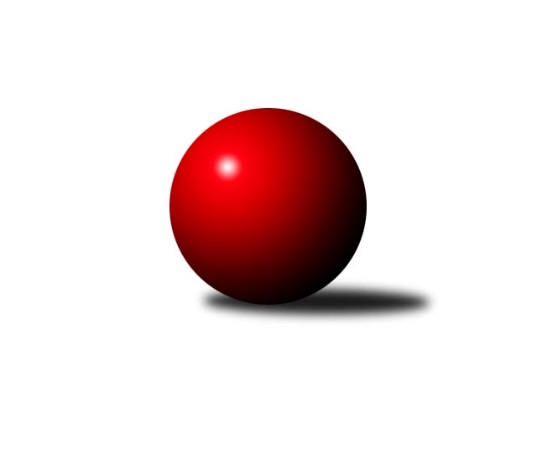 Č.19Ročník 2013/2014	22.3.2014Nejlepšího výkonu v tomto kole: 3659 dosáhlo družstvo: SKK  Náchod1. KLM 2013/2014Výsledky 19. kolaSouhrnný přehled výsledků:TJ Sokol KARE Luhačovice˝A˝	- TJ Centropen Dačice	1.5:6.5	3512:3607	10.5:13.5	22.3.TJ Spartak Přerov˝A˝	- KK Moravská Slávia Brno ˝A˝	2:6	3377:3378	12.0:12.0	22.3.SKK Rokycany	- KK Slavoj Praha	6:2	3521:3404	15.5:8.5	22.3.TJ Třebíč	- TJ Jiskra Kovářská	2:6	3329:3349	11.0:13.0	22.3.TJ Sokol Kolín 	- TJ Sokol Husovice	3:5	3386:3421	12.0:12.0	22.3.SKK  Náchod	- TJ Valašské Meziříčí	5:3	3659:3601	13.0:11.0	22.3.Tabulka družstev:	1.	TJ Sokol Husovice	19	13	1	5	97.5 : 54.5 	257.0 : 199.0 	 3456	27	2.	KK Moravská Slávia Brno ˝A˝	19	12	0	7	82.0 : 70.0 	228.5 : 227.5 	 3363	24	3.	SKK Rokycany	19	11	1	7	93.5 : 58.5 	260.0 : 196.0 	 3415	23	4.	TJ Sokol KARE Luhačovice˝A˝	19	11	1	7	83.5 : 68.5 	247.0 : 209.0 	 3420	23	5.	SKK  Náchod	19	10	3	6	83.5 : 68.5 	245.0 : 211.0 	 3431	23	6.	TJ Sokol Kolín	19	11	0	8	85.0 : 67.0 	232.5 : 223.5 	 3371	22	7.	KK Slavoj Praha	19	10	1	8	85.0 : 67.0 	234.0 : 222.0 	 3438	21	8.	TJ Valašské Meziříčí	19	9	1	9	71.5 : 80.5 	221.0 : 235.0 	 3429	19	9.	TJ Jiskra Kovářská	19	8	0	11	69.0 : 83.0 	212.5 : 243.5 	 3366	16	10.	TJ Centropen Dačice	19	6	1	12	63.5 : 88.5 	217.5 : 238.5 	 3371	13	11.	TJ Třebíč	19	5	1	13	58.5 : 93.5 	199.5 : 256.5 	 3335	11	12.	TJ Spartak Přerov˝A˝	19	3	0	16	39.5 : 112.5 	181.5 : 274.5 	 3358	6Podrobné výsledky kola:	 TJ Sokol KARE Luhačovice˝A˝	3512	1.5:6.5	3607	TJ Centropen Dačice	Michal Markus	155 	 157 	 180 	149	641 	 4:0 	 556 	 145	152 	 133	126	Václav Zajíc	Jiří Kudláček *1	122 	 136 	 122 	131	511 	 0:4 	 590 	 144	149 	 152	145	Jiří Malínek	Jiří Staněk	160 	 123 	 141 	128	552 	 1:3 	 598 	 157	129 	 154	158	Milan Kabelka	Radek Polách	161 	 150 	 168 	133	612 	 2:2 	 630 	 169	147 	 161	153	Milan Blecha	Jiří Mrlík	132 	 147 	 148 	156	583 	 2:2 	 583 	 130	154 	 149	150	Karel Novák	Pavel Kubálek	153 	 148 	 165 	147	613 	 1.5:2.5 	 650 	 176	143 	 165	166	Petr Žahourekrozhodčí: střídání: *1 od 61. hodu Jiří KonečnýNejlepší výkon utkání: 650 - Petr Žahourek	 TJ Spartak Přerov˝A˝	3377	2:6	3378	KK Moravská Slávia Brno ˝A˝	Petr Vácha	125 	 150 	 148 	125	548 	 1.5:2.5 	 605 	 122	164 	 148	171	Petr Mika	Milan Kanda	154 	 137 	 140 	152	583 	 2.5:1.5 	 539 	 125	138 	 140	136	Michal Kellner	Jakub Pleban	137 	 141 	 140 	137	555 	 1.5:2.5 	 554 	 137	124 	 146	147	Štěpán Večerka	Martin Sitta	157 	 133 	 138 	155	583 	 3:1 	 540 	 154	137 	 116	133	Zdeněk Vránek	Ondřej Topič	136 	 126 	 132 	148	542 	 1.5:2.5 	 558 	 139	150 	 132	137	Pavel Antoš	Václav Mazur	139 	 146 	 136 	145	566 	 2:2 	 582 	 146	145 	 117	174	Milan Klikarozhodčí: Nejlepší výkon utkání: 605 - Petr Mika	 SKK Rokycany	3521	6:2	3404	KK Slavoj Praha	Ladislav Urban	135 	 150 	 163 	145	593 	 2:2 	 596 	 151	157 	 147	141	Zdeněk Gartus	Michal Pytlík	162 	 144 	 152 	146	604 	 3.5:0.5 	 579 	 144	144 	 149	142	Jiří Bartoníček	Jan Endršt	143 	 159 	 148 	153	603 	 4:0 	 577 	 138	157 	 142	140	Evžen Valtr	Štěpán Šreiber	141 	 121 	 134 	138	534 	 0:4 	 580 	 159	134 	 144	143	Stanislav Březina	Pavel Honsa	126 	 151 	 149 	182	608 	 3:1 	 517 	 112	133 	 150	122	Anton Stašák *1	Vojtěch Špelina	146 	 148 	 131 	154	579 	 3:1 	 555 	 144	140 	 132	139	Petr Pavlíkrozhodčí: střídání: *1 od 31. hodu Martin Kozel st.Nejlepší výkon utkání: 608 - Pavel Honsa	 TJ Třebíč	3329	2:6	3349	TJ Jiskra Kovářská	Petr Dobeš ml.	149 	 133 	 126 	153	561 	 4:0 	 495 	 139	129 	 112	115	Milan Hrouda	Jiří Mikoláš	140 	 124 	 135 	147	546 	 1:3 	 585 	 143	157 	 147	138	David Junek	Karel Uhlíř	124 	 146 	 132 	133	535 	 1:3 	 532 	 128	134 	 136	134	Vlastimil Zeman st.	Robert Pevný	154 	 142 	 113 	151	560 	 1:3 	 621 	 165	163 	 147	146	Vlastimil Zeman ml. ml.	Mojmír Novotný	121 	 139 	 143 	151	554 	 1:3 	 568 	 123	154 	 148	143	Martin Pejčoch	Kamil Nestrojil	145 	 144 	 139 	145	573 	 3:1 	 548 	 130	138 	 144	136	Lukáš Doubravarozhodčí: Nejlepší výkon utkání: 621 - Vlastimil Zeman ml. ml.	 TJ Sokol Kolín 	3386	3:5	3421	TJ Sokol Husovice	Jiří Němec	123 	 145 	 127 	142	537 	 2:2 	 577 	 151	138 	 154	134	Zdeněk Vymazal	Filip Dejda	159 	 135 	 143 	154	591 	 3:1 	 571 	 151	144 	 134	142	Jiří Axman ml. ml.	Martin Švorba	140 	 156 	 149 	155	600 	 3:1 	 559 	 143	130 	 138	148	Dušan Ryba	Jindřich Lauer	127 	 125 	 150 	122	524 	 0.5:3.5 	 570 	 131	145 	 150	144	Libor Škoula	Jan Pelák	133 	 146 	 138 	149	566 	 3:1 	 537 	 142	130 	 123	142	Michal Šimek	Roman Weiss	133 	 140 	 148 	147	568 	 0.5:3.5 	 607 	 141	159 	 160	147	Jiří Radilrozhodčí: Nejlepší výkon utkání: 607 - Jiří Radil	 SKK  Náchod	3659	5:3	3601	TJ Valašské Meziříčí	Daniel Neumann	141 	 183 	 148 	125	597 	 2:2 	 582 	 138	141 	 151	152	David Volek	Roman Straka	166 	 141 	 148 	154	609 	 2:2 	 629 	 162	133 	 162	172	Radim Metelka	Martin Kovář	154 	 176 	 143 	159	632 	 3:1 	 585 	 144	147 	 144	150	Vlastimil Bělíček	Zdeněk Říha	129 	 153 	 168 	177	627 	 3:1 	 575 	 128	157 	 128	162	Dalibor Jandík	Petr Holý	135 	 140 	 156 	164	595 	 2:2 	 615 	 150	163 	 146	156	Tomáš Cabák	Jiří Hetych ml.	150 	 142 	 138 	169	599 	 1:3 	 615 	 164	153 	 150	148	Dalibor Tučekrozhodčí: Nejlepší výkon utkání: 632 - Martin KovářPořadí jednotlivců:	jméno hráče	družstvo	celkem	plné	dorážka	chyby	poměr kuž.	Maximum	1.	Zdeněk Gartus 	KK Slavoj Praha	608.37	392.2	216.2	0.7	11/11	(684)	2.	Radim Metelka 	TJ Valašské Meziříčí	593.71	382.4	211.4	1.2	11/11	(635)	3.	Filip Dejda 	TJ Sokol Kolín 	590.98	388.8	202.1	1.3	10/10	(631)	4.	Rostislav Gorecký 	TJ Sokol KARE Luhačovice˝A˝	590.37	384.9	205.5	1.7	10/10	(646)	5.	Vlastimil Bělíček 	TJ Valašské Meziříčí	589.09	376.1	213.0	1.3	11/11	(626)	6.	Zdeněk Vymazal 	TJ Sokol Husovice	588.97	380.8	208.2	1.0	11/11	(646)	7.	Martin Švorba 	TJ Sokol Kolín 	588.61	377.0	211.6	1.7	8/10	(618)	8.	Pavel Honsa 	SKK Rokycany	587.17	381.3	205.9	1.2	9/10	(634)	9.	Michal Markus 	TJ Sokol KARE Luhačovice˝A˝	585.62	386.3	199.3	1.1	10/10	(655)	10.	Roman Straka 	SKK  Náchod	584.75	377.8	207.0	1.5	10/10	(649)	11.	Petr Mika 	KK Moravská Slávia Brno ˝A˝	583.16	374.7	208.5	2.1	11/11	(644)	12.	Jiří Axman ml.  ml.	TJ Sokol Husovice	583.09	378.5	204.6	1.8	11/11	(638)	13.	Jiří Mrlík 	TJ Sokol KARE Luhačovice˝A˝	582.30	378.7	203.6	2.7	10/10	(623)	14.	Libor Škoula 	TJ Sokol Husovice	578.73	374.4	204.3	1.6	9/11	(621)	15.	Vlastimil Zeman ml.  ml.	TJ Jiskra Kovářská	577.96	372.9	205.0	1.5	10/11	(621)	16.	Milan Kabelka 	TJ Centropen Dačice	576.48	375.9	200.5	2.2	11/11	(624)	17.	David Junek 	TJ Jiskra Kovářská	576.38	371.1	205.2	2.0	11/11	(616)	18.	Jiří Bartoníček 	KK Slavoj Praha	576.21	373.9	202.3	1.4	8/11	(603)	19.	Martin Kovář 	SKK  Náchod	575.78	371.1	204.7	1.4	10/10	(636)	20.	Zdeněk Říha 	SKK  Náchod	575.01	375.4	199.6	2.3	8/10	(627)	21.	Vojtěch Špelina 	SKK Rokycany	574.86	377.8	197.1	2.3	10/10	(647)	22.	Václav Mazur 	TJ Spartak Přerov˝A˝	574.36	380.4	194.0	2.0	10/10	(627)	23.	Petr Pavlík 	KK Slavoj Praha	573.98	375.2	198.8	2.4	9/11	(610)	24.	Jiří Malínek 	TJ Centropen Dačice	573.28	376.6	196.7	3.6	10/11	(628)	25.	Stanislav Březina 	KK Slavoj Praha	573.27	367.9	205.4	1.7	10/11	(611)	26.	Milan Klika 	KK Moravská Slávia Brno ˝A˝	572.76	369.3	203.5	1.6	10/11	(604)	27.	Jan Endršt 	SKK Rokycany	572.47	371.7	200.8	1.8	10/10	(636)	28.	Kamil Nestrojil 	TJ Třebíč	572.30	373.8	198.5	2.5	9/10	(612)	29.	Michal Šimek 	TJ Sokol Husovice	572.18	372.5	199.6	2.5	11/11	(620)	30.	Michal Pytlík 	SKK Rokycany	571.79	369.2	202.6	1.6	10/10	(610)	31.	Milan Blecha 	TJ Centropen Dačice	571.64	369.4	202.2	1.3	11/11	(630)	32.	Petr Žahourek 	TJ Centropen Dačice	571.28	374.4	196.9	4.1	8/11	(650)	33.	Roman Weiss 	TJ Sokol Kolín 	571.23	374.8	196.4	2.2	10/10	(606)	34.	Dušan Ryba 	TJ Sokol Husovice	571.18	370.9	200.3	2.2	10/11	(602)	35.	Lukáš Doubrava 	TJ Jiskra Kovářská	570.74	370.5	200.3	1.6	11/11	(647)	36.	Anton Stašák 	KK Slavoj Praha	570.68	376.3	194.3	1.7	9/11	(621)	37.	Jiří Radil 	TJ Sokol Husovice	570.44	369.7	200.7	2.0	10/11	(627)	38.	Petr Holý 	SKK  Náchod	570.02	370.5	199.6	1.7	9/10	(619)	39.	Dalibor Tuček 	TJ Valašské Meziříčí	569.29	368.6	200.7	1.9	9/11	(615)	40.	Jiří Hetych  ml.	SKK  Náchod	569.00	381.7	187.3	2.9	9/10	(638)	41.	Robert Pevný 	TJ Třebíč	568.16	377.6	190.6	1.3	10/10	(648)	42.	Ladislav Urban 	SKK Rokycany	567.96	368.1	199.9	2.3	7/10	(626)	43.	Martin Pejčoch 	TJ Jiskra Kovářská	567.76	376.7	191.0	1.8	11/11	(612)	44.	Petr Dobeš  ml.	TJ Třebíč	567.39	377.4	190.0	2.6	10/10	(607)	45.	Daniel Neumann 	SKK  Náchod	566.88	375.0	191.9	2.2	8/10	(645)	46.	Tomáš Cabák 	TJ Valašské Meziříčí	564.85	373.4	191.4	3.3	9/11	(621)	47.	Martin Kozel  st.	KK Slavoj Praha	563.90	366.4	197.5	2.0	8/11	(596)	48.	Radek Polách 	TJ Sokol KARE Luhačovice˝A˝	562.56	375.9	186.6	2.6	9/10	(616)	49.	Michal Kellner 	KK Moravská Slávia Brno ˝A˝	560.74	367.1	193.6	2.1	9/11	(655)	50.	Dalibor Jandík 	TJ Valašské Meziříčí	559.33	365.6	193.7	3.3	10/11	(598)	51.	Ondřej Topič 	TJ Spartak Přerov˝A˝	558.03	372.9	185.1	3.0	10/10	(590)	52.	Jiří Staněk 	TJ Sokol KARE Luhačovice˝A˝	557.40	365.8	191.6	3.3	10/10	(592)	53.	Jan Pelák 	TJ Sokol Kolín 	556.83	370.7	186.1	2.5	9/10	(593)	54.	Jakub Pleban 	TJ Spartak Přerov˝A˝	555.79	364.1	191.7	2.9	10/10	(607)	55.	Petr Pavelka ml 	TJ Spartak Přerov˝A˝	554.35	365.6	188.7	3.8	10/10	(597)	56.	Vlastimil Zeman st. 	TJ Jiskra Kovářská	553.00	365.8	187.2	3.0	8/11	(592)	57.	Zdeněk Vránek 	KK Moravská Slávia Brno ˝A˝	552.59	368.7	183.9	3.7	8/11	(640)	58.	Václav Rypel 	TJ Třebíč	550.66	365.5	185.2	2.9	8/10	(587)	59.	Pavel Antoš 	KK Moravská Slávia Brno ˝A˝	549.97	366.6	183.3	4.3	11/11	(632)	60.	Petr Března 	TJ Třebíč	547.63	366.7	181.0	2.8	7/10	(606)	61.	Jiří Němec 	TJ Sokol Kolín 	546.45	367.8	178.6	3.3	7/10	(586)	62.	Jaroslav Šatník 	TJ Sokol Kolín 	544.92	356.7	188.3	3.7	9/10	(583)		Michal Wohlmut 	SKK Rokycany	608.00	390.0	218.0	2.0	1/10	(608)		Martin Sitta 	TJ Spartak Přerov˝A˝	599.35	377.3	222.1	0.8	4/10	(661)		Pavel Kubálek 	TJ Sokol KARE Luhačovice˝A˝	581.04	375.1	206.0	2.3	3/10	(647)		Miroslav Milan 	KK Moravská Slávia Brno ˝A˝	580.60	380.4	200.2	3.4	3/11	(651)		Jiří Hendrych 	TJ Spartak Přerov˝A˝	578.75	374.0	204.8	2.2	4/10	(635)		Miroslav Jemelík 	TJ Třebíč	575.00	382.0	193.0	1.0	1/10	(575)		Roman Goldemund 	TJ Spartak Přerov˝A˝	569.22	378.0	191.2	2.3	3/10	(599)		Milan Krejčí 	KK Moravská Slávia Brno ˝A˝	568.00	372.5	195.5	4.0	2/11	(594)		Martin Maršálek 	SKK Rokycany	561.50	382.0	179.5	4.5	2/10	(591)		David Volek 	TJ Valašské Meziříčí	561.34	377.8	183.5	2.9	7/11	(595)		Martin Fűrst 	SKK Rokycany	559.83	373.5	186.3	1.8	4/10	(637)		Pavel Vymazal 	TJ Sokol Husovice	559.33	370.0	189.3	2.0	3/11	(577)		Karel Novák 	TJ Centropen Dačice	558.40	372.2	186.2	2.6	5/11	(595)		Jiří Mikoláš 	TJ Třebíč	558.25	366.6	191.7	3.2	4/10	(603)		Ladislav Beránek 	SKK  Náchod	557.15	371.8	185.4	3.0	4/10	(614)		Vladimír Výrek 	TJ Valašské Meziříčí	557.13	372.7	184.4	2.2	6/11	(642)		Štěpán Večerka 	KK Moravská Slávia Brno ˝A˝	556.60	362.9	193.7	1.6	6/11	(650)		Evžen Valtr 	KK Slavoj Praha	555.90	365.7	190.2	3.3	7/11	(589)		Václav Zajíc 	TJ Centropen Dačice	551.36	359.6	191.7	2.6	7/11	(576)		Jaroslav Krejčí 	TJ Spartak Přerov˝A˝	551.00	357.0	194.0	7.0	1/10	(551)		Jan Dobeš 	TJ Třebíč	551.00	367.3	183.8	4.8	2/10	(572)		Petr Dvořák 	TJ Jiskra Kovářská	549.75	366.8	183.0	5.8	4/11	(602)		Petr Vojtíšek 	TJ Centropen Dačice	549.50	373.5	176.0	4.0	1/11	(567)		Vladimír Mánek 	TJ Spartak Přerov˝A˝	549.00	369.3	179.7	4.0	3/10	(558)		Jiří Kudláček 	TJ Sokol KARE Luhačovice˝A˝	548.25	377.5	170.8	6.2	5/10	(581)		Viktor Jeřábek 	TJ Centropen Dačice	548.00	375.0	173.0	4.0	1/11	(548)		Pavel Palian 	KK Moravská Slávia Brno ˝A˝	547.98	363.1	184.8	3.2	7/11	(666)		Mojmír Novotný 	TJ Třebíč	547.67	369.0	178.7	1.7	1/10	(554)		Karel Uhlíř 	TJ Třebíč	547.20	369.1	178.1	7.1	5/10	(571)		Pavel Kabelka 	TJ Centropen Dačice	545.30	366.9	178.4	3.6	5/11	(578)		Tomáš Bártů 	TJ Centropen Dačice	542.75	364.0	178.8	3.0	4/11	(575)		Štěpán Šreiber 	SKK Rokycany	541.70	363.0	178.8	4.4	5/10	(599)		Zdeněk Enžl 	SKK Rokycany	541.25	359.6	181.6	3.8	4/10	(586)		Michal Dvořák 	TJ Jiskra Kovářská	538.33	365.0	173.3	5.5	4/11	(576)		Jiří Divila ml. 	TJ Spartak Přerov˝A˝	533.50	366.0	167.5	5.5	2/10	(542)		Jindřich Lauer 	TJ Sokol Kolín 	532.86	359.7	173.2	5.0	6/10	(578)		Jaroslav Tejml 	TJ Jiskra Kovářská	532.50	355.8	176.8	4.5	4/11	(563)		Milan Kanda 	TJ Spartak Přerov˝A˝	531.75	372.9	158.9	3.6	4/10	(621)		Aleš Zeman 	TJ Třebíč	529.00	361.3	167.7	5.7	3/10	(540)		Petr Vácha 	TJ Spartak Přerov˝A˝	527.50	344.0	183.5	5.0	2/10	(548)		David Janušík 	TJ Spartak Přerov˝A˝	526.00	376.0	150.0	12.0	1/10	(526)		Milan Hrouda 	TJ Jiskra Kovářská	524.92	354.0	170.9	5.8	3/11	(548)		František Caha 	TJ Třebíč	522.50	336.5	186.0	3.5	2/10	(534)		Martin Myška 	TJ Třebíč	522.50	362.0	160.5	6.0	2/10	(523)		Mojmír Holec 	TJ Centropen Dačice	522.33	358.3	164.0	6.3	3/11	(536)Sportovně technické informace:Starty náhradníků:registrační číslo	jméno a příjmení 	datum startu 	družstvo	číslo startu
Hráči dopsaní na soupisku:registrační číslo	jméno a příjmení 	datum startu 	družstvo	Program dalšího kola:20. kolo29.3.2014	so	9:30	TJ Valašské Meziříčí - TJ Sokol Kolín 	29.3.2014	so	10:00	KK Moravská Slávia Brno ˝A˝ - TJ Sokol KARE Luhačovice˝A˝	29.3.2014	so	10:00	KK Slavoj Praha - SKK  Náchod	29.3.2014	so	11:00	TJ Jiskra Kovářská - TJ Spartak Přerov˝A˝	29.3.2014	so	14:00	TJ Centropen Dačice - SKK Rokycany	29.3.2014	so	15:30	TJ Sokol Husovice - TJ Třebíč	Nejlepší šestka kola - absolutněNejlepší šestka kola - absolutněNejlepší šestka kola - absolutněNejlepší šestka kola - absolutněNejlepší šestka kola - dle průměru kuželenNejlepší šestka kola - dle průměru kuželenNejlepší šestka kola - dle průměru kuželenNejlepší šestka kola - dle průměru kuželenNejlepší šestka kola - dle průměru kuželenPočetJménoNázev týmuVýkonPočetJménoNázev týmuPrůměr (%)Výkon1xPetr ŽahourekDačice6501xPetr ŽahourekDačice112.396507xMichal MarkusLuhačovice A6411xVlastimil Zeman ml. ml.Jiskra Kovářská111.876213xMartin KovářSKK  Náchod6327xMichal MarkusLuhačovice A110.836412xMilan BlechaDačice6305xMilan BlechaDačice108.936305xRadim MetelkaVal. Meziříčí6292xJiří RadilHusovice108.036072xZdeněk ŘíhaSKK  Náchod6273xPetr MikaSlávia Brno A106.97605